Игровая программа «ПЕШЕХОДИКИ»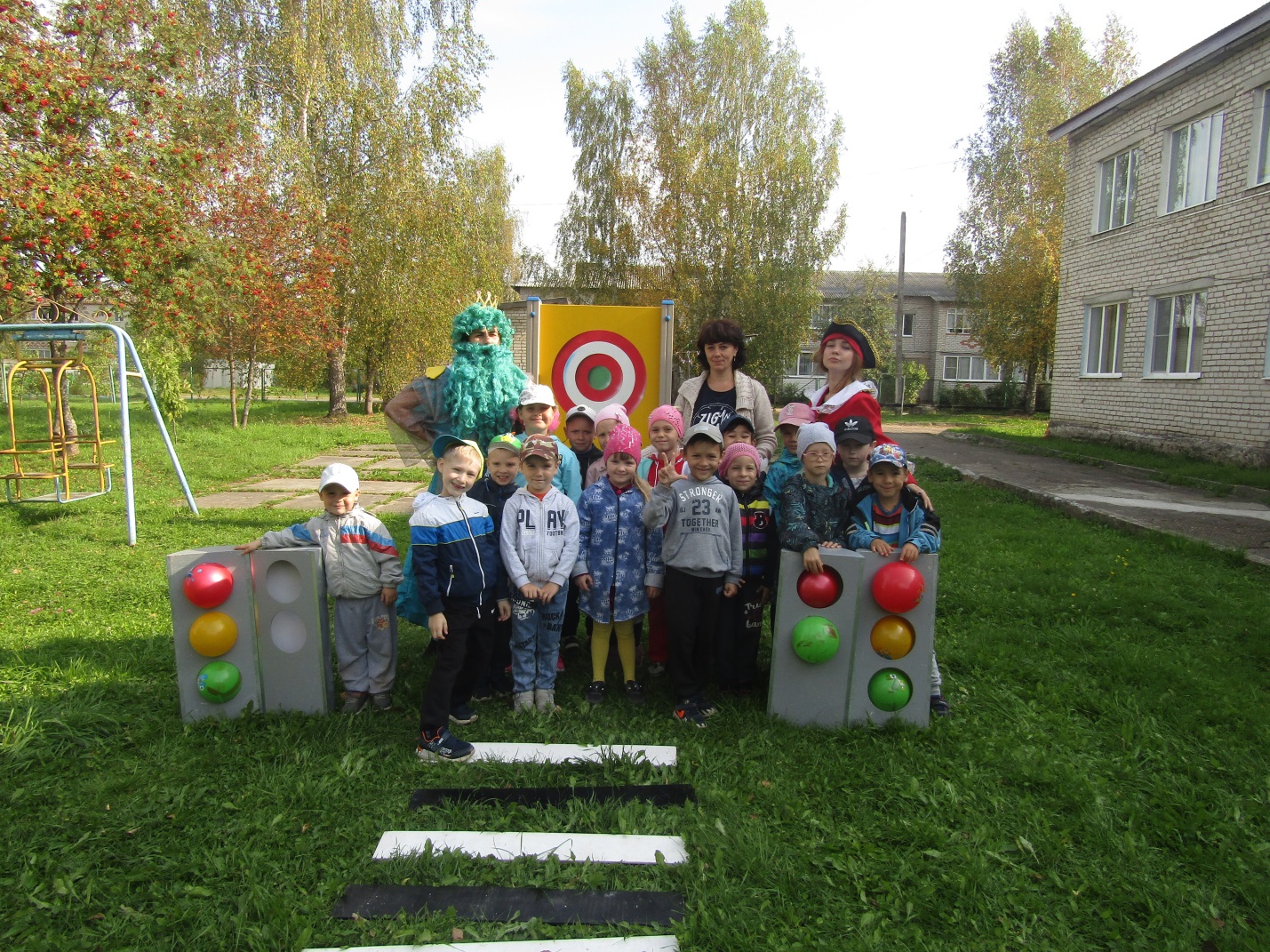 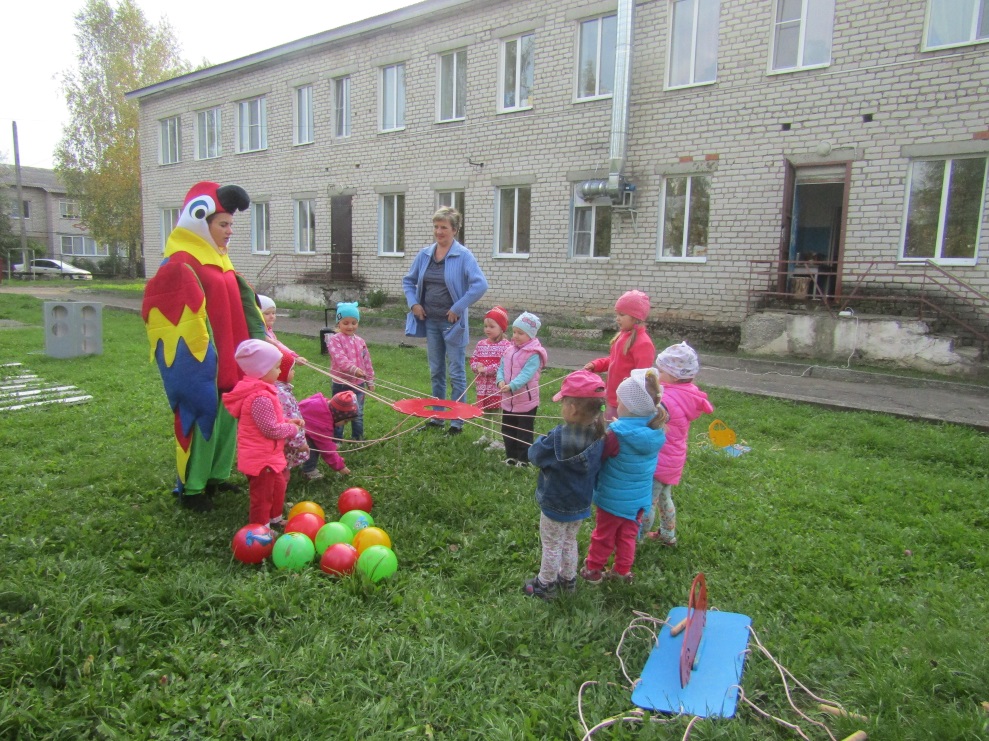 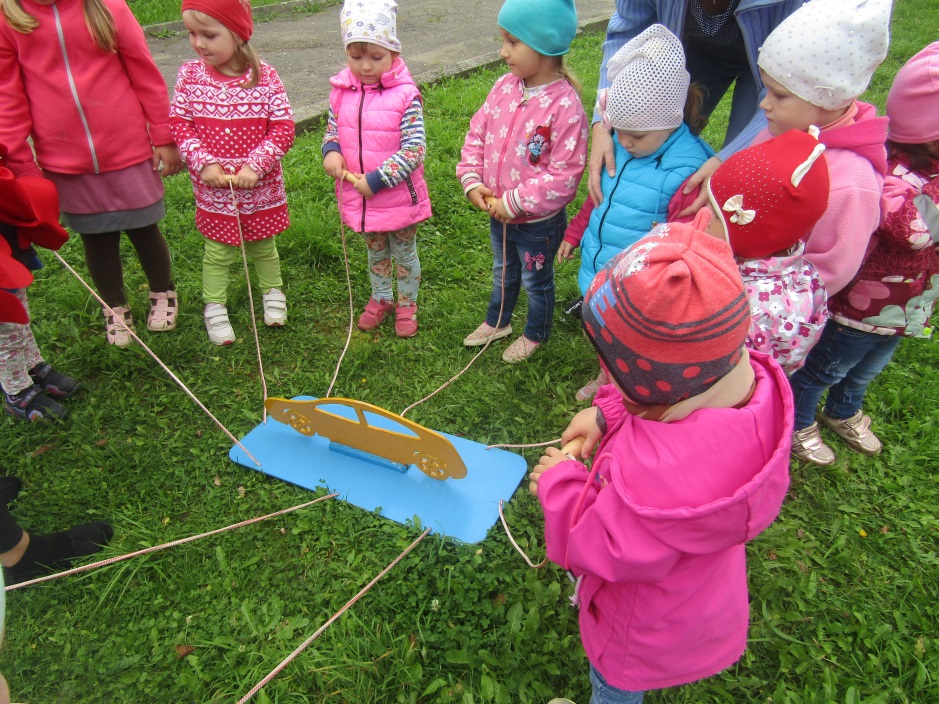 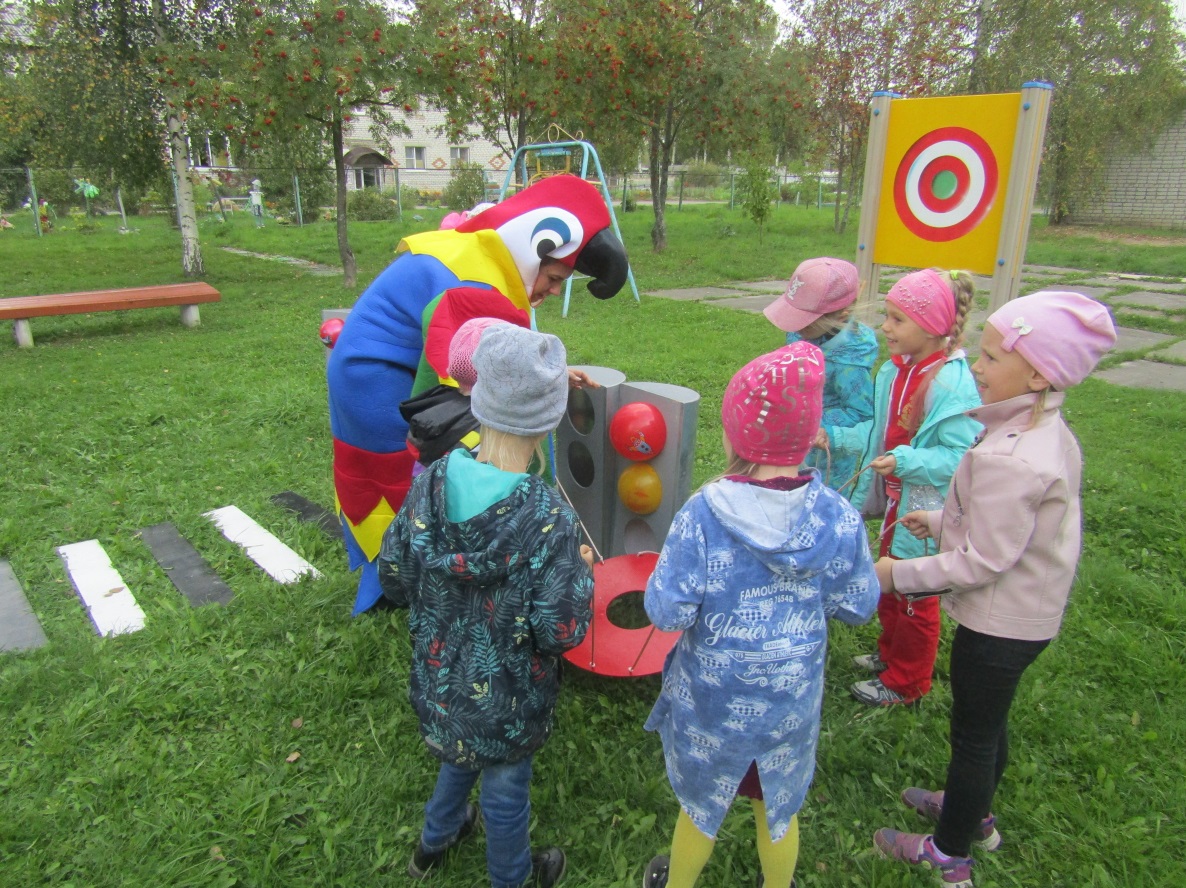 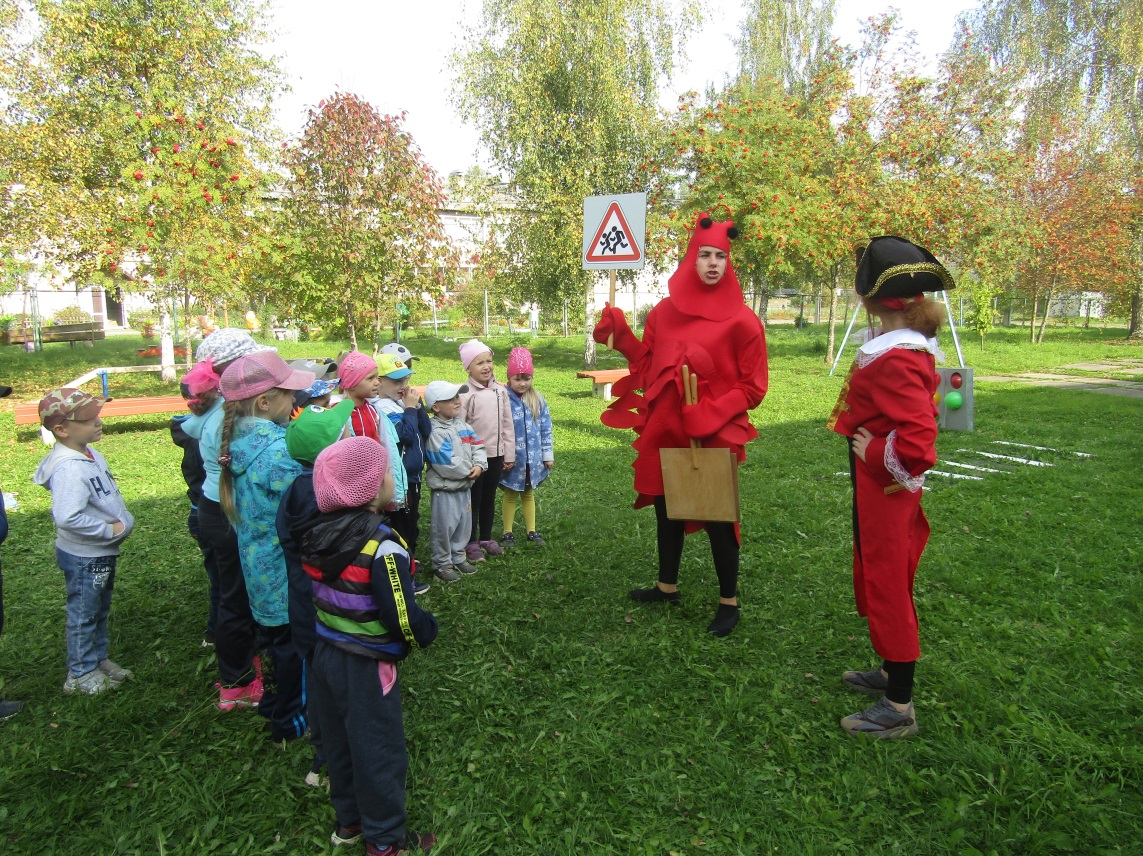 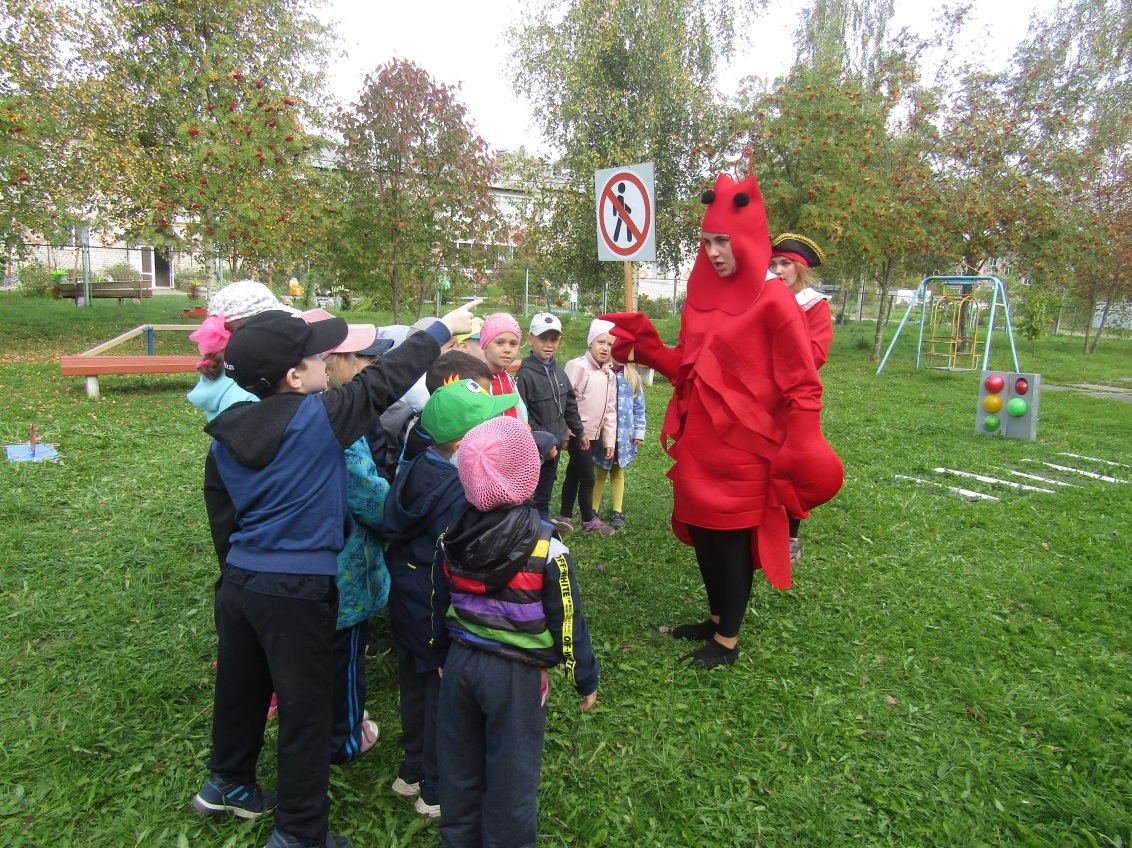 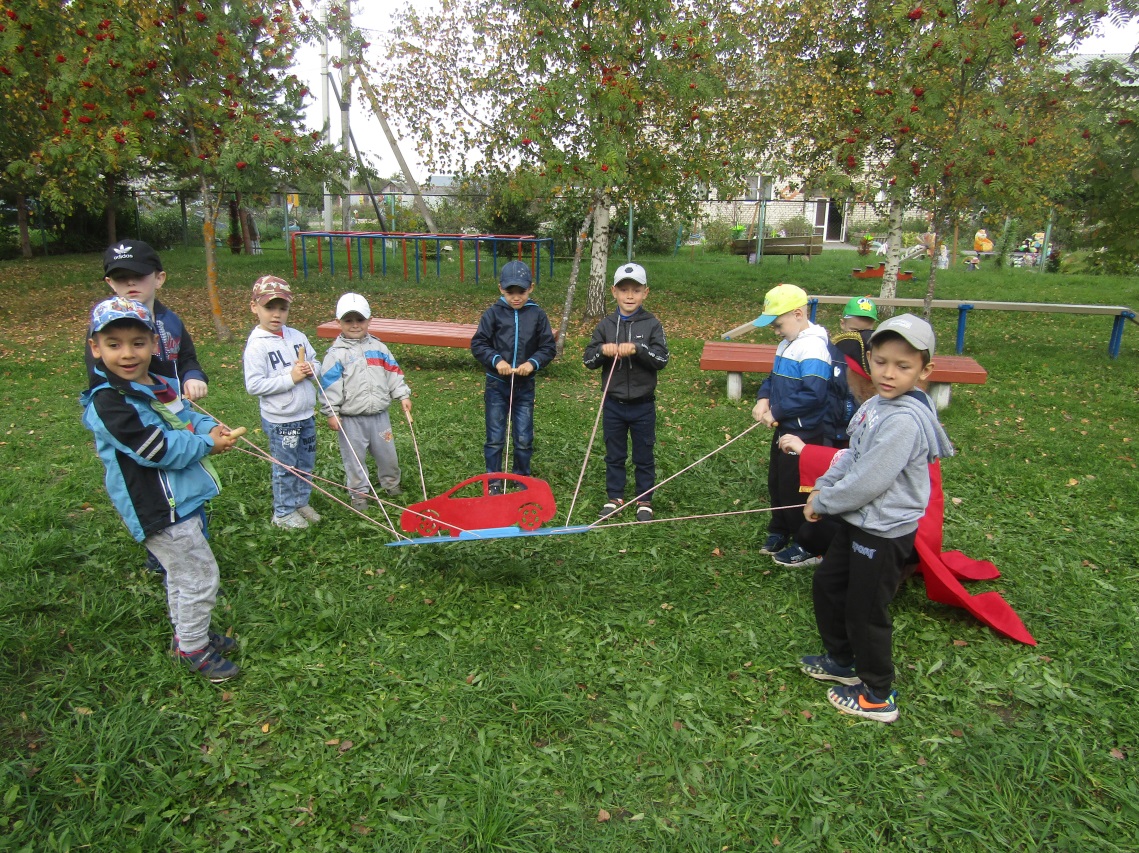 